Ich beantrage die Förderung folgenden Projektes:ACHTUNG! Förderanträge sind bis zum 31.10. des Jahres für das Folgejahr einzureichen.Mit der Einreichung des Antrages verpflichtet sich der Antragsteller, einen Vor – sowie Nachbericht mit Foto zur Veröffentlichung in den Digitalen – und Printmedien zur Verfügung zu stellen. Die Verwendungsnachweise sind 14 Tage nach Verwendung einzureichen. Da dies ein gemeinnütziger Verein ist, sind wir laut Satzung verpflichtet, den Förderbetrag bei nicht Einreichung der Verwendungsnachweise zurückzufordern.Ort, Datum:_______________			Unterschrift:_________________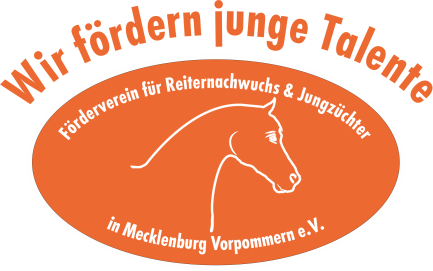 An den Förderverein Reiternachwuchs & Jungzüchter MV e.V.Charles – Darwin – Ring 418059 RostockAn den Förderverein Reiternachwuchs & Jungzüchter MV e.V.Charles – Darwin – Ring 418059 RostockAn den Förderverein Reiternachwuchs & Jungzüchter MV e.V.Charles – Darwin – Ring 418059 RostockAn den Förderverein Reiternachwuchs & Jungzüchter MV e.V.Charles – Darwin – Ring 418059 RostockAn den Förderverein Reiternachwuchs & Jungzüchter MV e.V.Charles – Darwin – Ring 418059 RostockAn den Förderverein Reiternachwuchs & Jungzüchter MV e.V.Charles – Darwin – Ring 418059 RostockAn den Förderverein Reiternachwuchs & Jungzüchter MV e.V.Charles – Darwin – Ring 418059 RostockAn den Förderverein Reiternachwuchs & Jungzüchter MV e.V.Charles – Darwin – Ring 418059 RostockAn den Förderverein Reiternachwuchs & Jungzüchter MV e.V.Charles – Darwin – Ring 418059 RostockFörderantragFörderantragProjektbeschreibung / Grund der Förderung(bitte ggf. Beiblatt verwenden)Beantragter Förderbetrag:AntragstellerName : ____________________Vorname: _________________________Verein:______________________________________________________Straße: ____________________PLZ : _______ Ort: __________________Rufnummer Festnetz: ________________ Rufnummer Mobil:___________E-Mail: ______________________________________